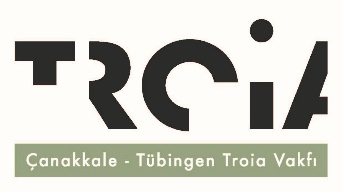 ÇANAKKALE TÜBİNGEN TROİA VAKFI LİSANSÜSTÜ EĞİTİM BURSU BAŞVURU FORMUKİŞİSEL BİLGİLEREĞİTİM BİLGİLERİ:ÖZGEÇMİŞÇALIŞMA ALANI İLE İLGİLİ MOTİVASYON YAZISIAdı Soyadı:Doğum Tarihi:Cinsiyetiniz:Telefon:E-posta:Kimlik No:FOTOĞRAFÜniversite Adı:Üniversite Adı:Üniversite Adı:Fakülte Adı:Fakülte Adı:Fakülte Adı:Lisansüstü ProgramıYüksek Lisans □Doktora □Bölümü:Bölümü:Bölümü:Okula Giriş Yılı:Okula Giriş Yılı:Okula Giriş Yılı:Çalışma Alanı:Çalışma Alanı:Çalışma Alanı: